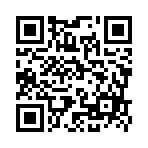 小提醒：請同學詳細填寫，以利統整，學弟妹也較清楚你提供的意見，謝謝！甄選學校、科系請填全名；書寫不夠請續寫背面。可至校網首頁「生涯輔導--甄選入學」區下載本表格。 完成後請上傳至繳交連結處 https://forms.gle/uMZbKNyQd58p5cDv8。             	繳交連結處甄選學校甄選學校甄選學系甄選學系學生學測分數國英數A數B社自□大學申請入學□科技校院申請入學□軍事校院□特殊選才□大學申請入學□科技校院申請入學□軍事校院□特殊選才□大學申請入學□科技校院申請入學□軍事校院□特殊選才□正取□備取□未錄取□正取□備取□未錄取學測分數□大學申請入學□科技校院申請入學□軍事校院□特殊選才□大學申請入學□科技校院申請入學□軍事校院□特殊選才□大學申請入學□科技校院申請入學□軍事校院□特殊選才□正取□備取□未錄取□正取□備取□未錄取甄選方式與過程□學測佔(       %)國文*（  ），英文*（  ），數A*（  ），數B*（  ），社會*（  ），自然*（  ）□面試佔(      %)一、形式：（教授：學生）人數=（  ：  ），方式：                        二、題目：□審查資料佔(     %)  或  □術科實作佔(     %)  或  □小論文佔(     %)□其他佔(     %)，請註明其他方式，如：面談與認識本系□學測佔(       %)國文*（  ），英文*（  ），數A*（  ），數B*（  ），社會*（  ），自然*（  ）□面試佔(      %)一、形式：（教授：學生）人數=（  ：  ），方式：                        二、題目：□審查資料佔(     %)  或  □術科實作佔(     %)  或  □小論文佔(     %)□其他佔(     %)，請註明其他方式，如：面談與認識本系□學測佔(       %)國文*（  ），英文*（  ），數A*（  ），數B*（  ），社會*（  ），自然*（  ）□面試佔(      %)一、形式：（教授：學生）人數=（  ：  ），方式：                        二、題目：□審查資料佔(     %)  或  □術科實作佔(     %)  或  □小論文佔(     %)□其他佔(     %)，請註明其他方式，如：面談與認識本系□學測佔(       %)國文*（  ），英文*（  ），數A*（  ），數B*（  ），社會*（  ），自然*（  ）□面試佔(      %)一、形式：（教授：學生）人數=（  ：  ），方式：                        二、題目：□審查資料佔(     %)  或  □術科實作佔(     %)  或  □小論文佔(     %)□其他佔(     %)，請註明其他方式，如：面談與認識本系□學測佔(       %)國文*（  ），英文*（  ），數A*（  ），數B*（  ），社會*（  ），自然*（  ）□面試佔(      %)一、形式：（教授：學生）人數=（  ：  ），方式：                        二、題目：□審查資料佔(     %)  或  □術科實作佔(     %)  或  □小論文佔(     %)□其他佔(     %)，請註明其他方式，如：面談與認識本系□學測佔(       %)國文*（  ），英文*（  ），數A*（  ），數B*（  ），社會*（  ），自然*（  ）□面試佔(      %)一、形式：（教授：學生）人數=（  ：  ），方式：                        二、題目：□審查資料佔(     %)  或  □術科實作佔(     %)  或  □小論文佔(     %)□其他佔(     %)，請註明其他方式，如：面談與認識本系□學測佔(       %)國文*（  ），英文*（  ），數A*（  ），數B*（  ），社會*（  ），自然*（  ）□面試佔(      %)一、形式：（教授：學生）人數=（  ：  ），方式：                        二、題目：□審查資料佔(     %)  或  □術科實作佔(     %)  或  □小論文佔(     %)□其他佔(     %)，請註明其他方式，如：面談與認識本系□學測佔(       %)國文*（  ），英文*（  ），數A*（  ），數B*（  ），社會*（  ），自然*（  ）□面試佔(      %)一、形式：（教授：學生）人數=（  ：  ），方式：                        二、題目：□審查資料佔(     %)  或  □術科實作佔(     %)  或  □小論文佔(     %)□其他佔(     %)，請註明其他方式，如：面談與認識本系□學測佔(       %)國文*（  ），英文*（  ），數A*（  ），數B*（  ），社會*（  ），自然*（  ）□面試佔(      %)一、形式：（教授：學生）人數=（  ：  ），方式：                        二、題目：□審查資料佔(     %)  或  □術科實作佔(     %)  或  □小論文佔(     %)□其他佔(     %)，請註明其他方式，如：面談與認識本系□學測佔(       %)國文*（  ），英文*（  ），數A*（  ），數B*（  ），社會*（  ），自然*（  ）□面試佔(      %)一、形式：（教授：學生）人數=（  ：  ），方式：                        二、題目：□審查資料佔(     %)  或  □術科實作佔(     %)  或  □小論文佔(     %)□其他佔(     %)，請註明其他方式，如：面談與認識本系□學測佔(       %)國文*（  ），英文*（  ），數A*（  ），數B*（  ），社會*（  ），自然*（  ）□面試佔(      %)一、形式：（教授：學生）人數=（  ：  ），方式：                        二、題目：□審查資料佔(     %)  或  □術科實作佔(     %)  或  □小論文佔(     %)□其他佔(     %)，請註明其他方式，如：面談與認識本系心得與建議◎審查資料製作建議：◎整體準備方向與建議：◎審查資料製作建議：◎整體準備方向與建議：◎審查資料製作建議：◎整體準備方向與建議：◎審查資料製作建議：◎整體準備方向與建議：◎審查資料製作建議：◎整體準備方向與建議：◎審查資料製作建議：◎整體準備方向與建議：◎審查資料製作建議：◎整體準備方向與建議：◎審查資料製作建議：◎整體準備方向與建議：◎審查資料製作建議：◎整體準備方向與建議：◎審查資料製作建議：◎整體準備方向與建議：◎審查資料製作建議：◎整體準備方向與建議：E-mail手機